                                 Lesson Plan:  Write in Persuasive Mode Using an 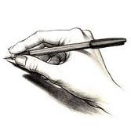    Abbreviated Writing Process in Timed Situations		   Miss Campbell		Grade _________	Date _________OBJECTIVE- STUDENTS WILL WRITE A PERSUASIVE ESSAY USING A GRAPHIC ORGANIZER.  THE ESSAY WILL SERVE AS A DIAGNOSTIC TOOL TO MEASURE STUDENT IMPROVEMENT THROUGHOUT THE YEAR.  THE ESSAY WILL BE PLACED IN STUDENT WRITING PORTFOLIOS.Prompt: Either “Writing a trickster tale about the moon” if we do not get to it on Monday, or “Define American literature and defend your position.”  Honors students must write the second prompt.Teacher will give students their graphic organizers and model for them audience, purpose, persona, and thesis.  Teacher will instruct students to complete the graphic organizer and continue the essay.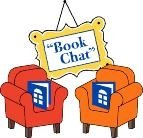                         Lesson Plan:  Book Chat and AHSGE Diagnostic Test                        Miss Campbell	Grade __________	Date _________OBJECTIVE: STUDENTS WILL TAKE A DIAGNOSTIC TEST TO EVALUATE CURRENT UNDERSTANDING OF AHSGE STANDARDS.Teacher will present a book chat on the author Walter Dean Myers.  Teacher will instruct students that they will be reading one self selected novel and must sign up to present the book to the class.  Teacher will instruct students to begin looking for a book and to be prepared to sign up by Monday.Teacher will give a diagnostic test to analyze student weaknesses and strengths in AHSGE standards.